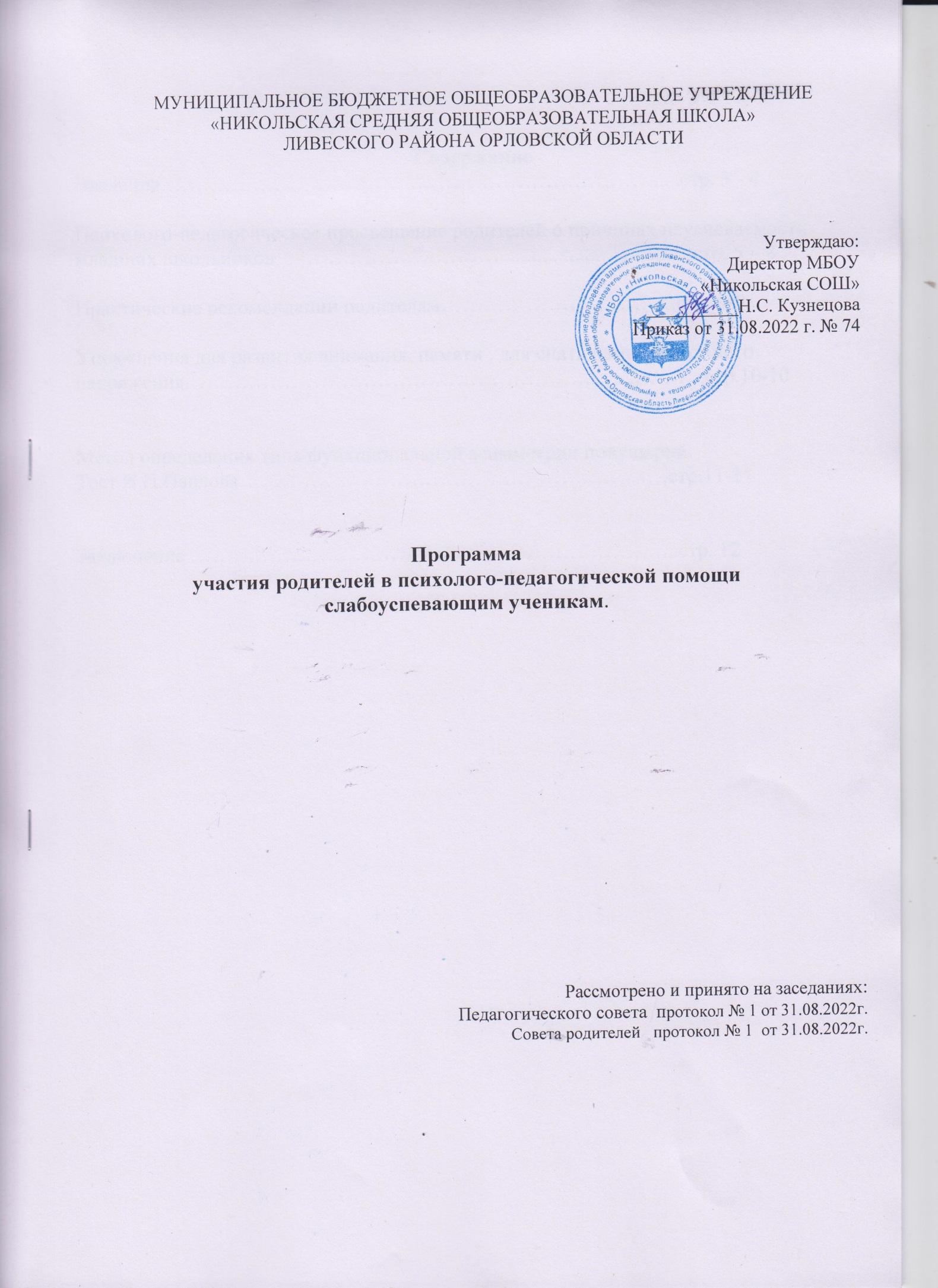 МУНИЦИПАЛЬНОЕ БЮДЖЕТНОЕ ОБЩЕОБРАЗОВАТЕЛЬНОЕ УЧРЕЖДЕНИЕ «НИКОЛЬСКАЯ СРЕДНЯЯ ОБЩЕОБРАЗОВАТЕЛЬНАЯ ШКОЛА»ЛИВЕНСКОГО РАЙОНА ОРЛОВСКОЙ ОБЛАСТИУтверждаю:                                                                                                       Директор МБОУ «Никольская СОШ»__________Н.С. КузнецоваПриказ от 31.08.2022 г. № 74Программаучастия родителей в психолого-педагогической помощи слабоуспевающим ученикам.Рассмотрено и принято на заседаниях:  Педагогического совета  протокол № 1 от 31.08.2022г.Совета родителей   протокол № 1  от 31.08.2022г.СодержаниеВведение…………………………………………………………….....стр. 3 - 4Психолого-педагогическое просвещение родителей о причинах неуспеваемости младших школьников      ………………………....................................стр. 5 – 8Практические рекомендации родителям……………………………стр. 9-9
Упражнения для развития внимания, памяти, для снятия эмоционального напряжения……………………………………………………………….стр.10-10Метод определения типа функциональной асимметрии полушарий.Тест И.П. Павлова……………………………………………………стр.11-11Заключение …………………………………………………………...стр. 12Введение      Трудности в учебном процессе, особенно если они проявляются еще в начальных классах, существенно мешают овладению ребенком обязательной школьной программой. Именно в начальный период обучения у детей закладывается фундамент системы знаний, которые пополняются в дальнейшие годы, в это же время формируются умственные и практические операции, действия и навыки, без которых невозможны последующие учение и практическая деятельность. Отсутствие этого фундамента, не владение начальными знаниями и умениями приводит к чрезмерным трудностям в овладении программой средних классов, в результате такие дети нередко выпадают из обучения. Подобного положения, если отсутствуют грубые нарушения развития, можно было бы избежать, оказав ребенку своевременную и адекватную его проблемам помощь, но для этого необходимо знать возможные причины трудностей в учебной деятельности, установить, какие из них действуют в конкретном случае (т.е. диагностировать трудности в учебной деятельности) и уметь или устранить их, или корригировать последствия.       Ни школа, ни семья в отрыве друг от друга не смогут полноценно реализовать задачи воспитания детей и подростков.      Принципы общения семьи и школы: сотрудничество, взаимодействие, взаимодоверие, взаимоуважение, взаимопомощь и взаимоподдержка , терпение и терпимость.    Сотрудничество - равноправное общение сторон, без привилегий указывать, контролировать, оценивать.    Взаимодействие – организация совместной деятельности в условиях открытости обеих сторон без ущемления чьей-либо свободы, вовлеченность родителей в учебно-воспитательный процесс. Сотрудничество и взаимодействие обеспечивают доверие и взаимоуважение между родителями и образовательным учреждением, а это является основой установления открытых, дружеских, продуктивных контактов.Программа  работы  с  родителями  предназначена  для - повышения  педагогической  культуры  родителей, пополнение  арсенала  их  знаний  по  конкретному  вопросу  воспитания  ребенка  в  семье  и  школе;- содействия  сплочению  родительского  коллектива, вовлечения  пап  и  мам  в  жизнедеятельность  классного  сообщества;- выработки  коллективных  решений  и  единых  требований  к  воспитанию  детей, интеграции  усилий  семьи  и  педагогов  в  деятельности  по  развитию  личности         ребенка;- пропаганды  опыта  успешного  семейного  воспитания, профилактики  неверных  действий  по  отношению  к  своему  сыну  или  дочери  со  стороны  родителей.Цель программы: возрождение семейного воспитания на основе сотрудничества педагогов, учащихся  и родителей.Задачи:-изучить семейную атмосферу ученика, его взаимоотношения с семьей;-психолого-педагогическое просвещение родителей через систему родительских собраний, консультаций, бесед.Вся деятельность классного руководителя с родителями учащихся может быть представлена следующими направлениями:-изучение условий семейного воспитания;-информирование родителей об учебной деятельности учащихся;-психолого- педагогическое просвещение родителей;-работа с родительским комитетом класса;-совместная деятельность родителей, учащихся, классного руководителя.В работе с родителями можно использовать следующие формы работы:-коллективные (родительские собрания, «круглый стол», лекторий, интерактивные игры);-групповые (работа с родительским комитетом, тестирование, анкетирование, тренинги);-индивидуальные (собеседование, тематическая консультация, поручение).Ожидаемые результаты:1.Установление партнерских отношений педагогов, родителей, детей в мобилизации социокультурного потенциала семьи для создания единой, гуманной, доброжелательной, воспитательной среды.2. Создание системы психолого-педагогического всеобуча родителей, вовлечениеродителей в педагогическое самообразование.3. Формирование культуры здорового образа жизни.4. Привлечение родителей к активной созидательной, воспитательной практике;развитие национальных и духовных традиций.5. Привлечение родителей к непосредственной творческой деятельности с детьми, организации совместной досуговой деятельности и спортивно-оздоровительной работы.Психолого-педагогическое просвещение родителей о причинах неуспеваемости младших школьников     Школьная неуспеваемость обусловлена рядом внешних и внутренних факторов: неравномерное созревание мозговых зон, недостаточная «зрелость» психических процессов, несоответствие психолого-педагогических методик обучения психофизиологическим особенностям ребенка. Недостаточно сформированные и закрепленные в дошкольном детстве составляющие психических функций оказываются наиболее уязвимыми в условиях начальной школы, когда от ребенка требуется мобилизация психической активности, происходит смена ведущей деятельности, наступает кризис развития.    Почему неуспевающие дети - это вечная проблема школы? Педагоги-ученые основную причину неуспеваемости, прежде всего в несовершенстве методов преподавания. С этим нельзя не согласиться. Опыт работы педагогов-новаторов В.Н. Шаталова, С.Н. Лысенковой и других подтверждает верность такой точки зрения. Между тем многие учителя склонны объяснять слабую успеваемость недостатком волевых и некоторых нравственных качеств детей, отсутствием усердия и прилежания. Отсюда часто применяемые по отношению к отстающим школьникам такие репрессивные меры, как “проработка”, вызов родителей и т.д.  Чтобы не упрощать проблему неуспеваемости учащихся, необходимо заметить, что в ее основе лежит не одна причина, а несколько, и довольно часто они действуют в комплексе. Бывает и так, что на первоначальную причину неуспеваемости ученика наслаиваются новые, вторичные причины как следствие отставания в учебе. Эти причины также могут быть разнообразными, потому что школьники не одинаково реагируют на свою неуспеваемость.   На первых этапах обучения в младшем школьном возрасте любознательность, непосредственный интерес к окружающему, с одной стороны, и стремление выполнить общественно значимую деятельность - с другой, определяют положительное отношение к учебе и связанные с этим эмоциональные переживания по поводу полученных оценок. Отставание в учении, плохие оценки чаще всего остро, до слез переживаются детьми.     Кроме того, отношение к оценке зависит от личностных особенностей школьника, таких как мотивация, взаимоотношения с учителями, родителями, учащимися, характера самооценки и т.д.     Не умея достаточно хорошо дифференцировать причины неуспеваемости, учителя обычно используют весьма скудный и далекий от совершенства набор средств помощи отстающим ученикам. Все виды педагогической помощи практически можно свести к двум: организация дополнительных занятий, на которых применяются традиционные (такие же, как на уроке) методы обучения, и оказание различных мер давления на ученика. Все эти средства не только малоэффективны, но нередко оказываются и вредны, так как не воздействуют на причину и позволяют запустить “болезнь” неуспеваемости.    Психологические причины, лежащие в основе неуспеваемости, И.В. Дубровина и другие психологи объединили в две группы, к первой из которых отнесли недостатки познавательной деятельности в широком смысле слова, а ко второй - недостатки в развитии мотивационной сферы детей.И.В. Дубровина рассматривает особенности неуспевающих школьников, отличающихся несформированностью правильных приемов учебной деятельности. Об этих учащихся, по мнению этого психолога, можно сказать, что они не умеют по-настоящему учиться. Учебная деятельность, как и всякая другая, требует владения определенными навыками и приемами. Счет в уме, списывание букв по образцу, заучивание стихотворений наизусть - даже такие с точки зрения взрослого человека несложные действия можно выполнять не одним, а несколькими разными способами. Не все они будут правильными, одинаково эффективными. Ребенок, поступивший в школу и столкнувшийся с необходимостью выполнять новую для себя учебную деятельность, часто не в состоянии самостоятельно найти адекватные способы работы. Если его не обучать специально необходимым навыкам и приемам, он будет интуитивно находить их сам, и не всегда это будут правильные и эффективные навыки и приемы.      Многие трудности в учебе образуют своего рода “порочный круг”, в котором каждый нежелательный фактор в начале вызывается внешними обстоятельствами, а затем порождает другие нежелательные факторы, последовательно усиливающие друг друга. Поэтому чаще всего школьному психологу нужно искать не одну, а несколько причин неуспеваемости каждого конкретного ученика и стремиться устранить каждую из них. Нужно помнить, что нормальному, здоровому ребенку всегда можно помочь, его можно и нужно научить учиться. В том, что ребенок отстает в учебе, чаще всего виноваты взрослые (школа и родители).        С точки зрения И.В. Дубровиной неадекватные способы учебной деятельности могут носить и более индивидуальный характер. Так, психолог К.В. Бардин описывает маленькую первоклассницу, которая при списывании буквы по образцу ориентировалась на предыдущую букву, а не на образец, выполненный учительницей. Возможны и такие случаи, когда ученик формально усваивает учебные приемы, перенимая у учителя лишь внешнюю сторону их выполнения. Нередко слабоуспевающие ученики в процессе усвоения учебных навыков упрощают и вульгаризируют их. Есть учащиеся, которые вообще не имеют устойчивых способов работы и используют случайные, не соответствующие характеру заданий приемы.      Неуспеваемость, связанная, а неадекватными способами учебной работы, может носить ярко выраженный избирательный характер и проявляться только по отношению к отдельным учебным предметам или даже разделам школьной программы. Но она может иметь и более общий характер и проявляться в пробелах и недостатках усвоения многих или всех учебных дисциплин.     Если специально не обратить внимания на неправильные навыки и приемы учебной работы, они могут закрепиться и привести к стойкому отставанию школьника в учебе. Постепенному закреплению их в учебной деятельности способствуют такие ее особенности, как, во-первых, относительная легкость учебного труда в начале обучения, позволяющая на первых порах использовать малоэффективные способы без заметного отставания в учебе, и, во-вторых, отсутствие реального контроля со стороны учителя за способами учебной работы ученика.     Леворукость ребенка в школе является одной из причин неуспеваемости. Левшами являются около 10% людей, причем, по оценкам зарубежных и отечественных специалистов, доля леворуких имеет тенденцию к увеличению. Практически в каждом классе начальной школы можно встретить 1-2 (а иногда и более) детей, активно предпочитающих при письме, рисовании и выполнении других видов деятельности левую руку правой. Леворукость - это не патология и не недостаток развития. И тем более не каприз или упрямство ребенка, просто не желающего работать “как все”, правой рукой, как иногда считают некоторые родители и “опытные” учителя. Леворукость - очень важная индивидуальная особенность ребенка, которую необходимо учитывать в процессе обучения и воспитания.       Специфика литерализации мозговых функций левшей влияет на особенности их познавательной деятельности, к числу которых относятся: аналитический способ переработки информации, поэлементная работа с материалом; лучшее опознание вербальных стимулов, чем невербальных; снижение возможности выполнения зрительно-пространственных заданий (Безруких М.М., Князева М.Г., 1994; Микадзе Ю.В., Корсакова Н.К., 1994). До недавнего времени леворукость представляла серьезную педагогическую проблему. Считалось необходимым систематически переучивать леворуких детей, у которых не оставалось альтернативы при выборе руки для письма - все должны были писать правой. При переучивании использовали порой самые жесткие методы, не считаясь с индивидуальными особенностями и возможностями ребенка и принося в жертву его здоровье. Переучивание приводит к ломке естественно сложившегося индивидуального профиля латерализации, что служит мощным стрессогенным фактором.         В последние годы школа отказалась от практики переучивания леворуких детей, и они пишут удобной для них рукой.В дошкольном возрасте возможно и ненасильственное переучивание. При обучении новым действиям дети стараются сделать так, как говорит взрослый: брать ложку в правую руку, держать карандаш правой рукой и т.д. И ребенок-левша, выполняя требования взрослого, делает так, как велят, даже если это действие ему не совсем удобно. В результате такого ненасильственного переучивания многие родители могут и не подозревать, что их ребенок - левша.       Важно определить направление “рукости” ребенка до начала обучения: в детском саду или при приеме в школу. Для этого возможно проведение различных тестов.Психологи А.Ф. Ануфриев и С.Н. Костромина выделили ряд трудностей в обучении младшего школьника и возможные психологические причины данных трудностей:Примерно 20% детей из всего класса могут пропускать буквы в письменных работах. Это явление имеет несколько причин - низкий уровень развития фонематического слуха, слабая концентрация внимания, несформированность приемов самоконтроля, индивидуально-типологические особенности личности.      19% ребят постоянно допускают орфографические ошибки, хотя при этом могут наизусть ответить любое правило, - это случай так называемой “неразвитости орфографической зоркости”. Возможные причины таковы: низкий уровень развития произвольности, несформированность приемов учебной деятельности, низкий уровень объема и распределения внимания, низкий уровень развития кратковременной памяти, слабое развитие фонематического слуха.     Около 17% обучающихся страдают невнимательностью и рассеянностью. Причины были выделены следующие: низкий уровень развития произвольности, низкий уровень объема внимания, низкий уровень концентрации и устойчивости внимания.      Примерно 13,5% ребят испытывают затруднения при пересказывании текста. Причины: несформированность умения планировать свои действия, слабое развитие логического запоминания, низкий уровень речевого развития и образного мышления, заниженная самооценка.          13,1% детей неусидчивы. Чаще всего это вызвано низким уровнем развития произвольности, индивидуально-типологическими особенностями личности, низким уровнем развития волевой сферы.        12,7% детей испытывают трудности в понимании объяснения учителя с первого раза. Психологами А.Ф. Ануфриевым и С.Н. Костроминой были выделены следующие причины: слабая концентрация внимания, несформированность приема учебной деятельности, низкая степень восприятия и произвольности.         У 11,5% детей постоянная грязь в тетради. Причина может находиться в слабом развитии мелкой моторики пальцев рук и в недостаточном объеме внимания.9,6% детей часто не справляются с заданиями для самостоятельной работы. Причины - несформированность приемов учебной деятельности, низкий уровень развития произвольности.     9,5% детей постоянно забывают дома учебные предметы. Причины - низкий уровень развития произвольности, низкий уровень концентрации и устойчивости внимания и основная причина - высокая эмоциональная нестабильность, повышенная импульсивность.        Ребенок плохо списывает с доски - 8,7% - не научился работать по образцу. 8,5% детей домашнюю работу выполняют отлично, а с работой в классе справляются плохо. Причины различны - низкая скорость протекания психических процессов, несформированность приемов учебной деятельности, низкий уровень развития произвольности.        6,9% - любое задание приходится повторять несколько раз, прежде чем ученик начнет его выполнять. Вероятнее всего, виноват низкий уровень развития произвольности и несформированность навыка выполнять задания по устной инструкции взрослого.       6,4% детей постоянно переспрашивают. Это может говорить о низком уровне объема внимания, о слабой концентрации и устойчивости внимания, о низком уровне развития переключения внимания и развитии кратковременной памяти, о несформированности умения принять учебную задачу.    5,5% ребят плохо ориентируются в тетради. Причины - низкий уровень восприятия и ориентировки в пространстве и слабое развитие мелкой мускулатуры кистей рук.      4,9% - часто поднимают руку, а при ответе молчат. Не воспринимают себя как школьника, или же у них заниженная самооценка, но возможны трудности в семье, внутренне стрессовое состояние, индивидуально-типологические особенности.      0,97% - комментируют оценки и поведение учителя своими замечаниями. Причины - трудности в семье, перенесение функции матери на учителя.      0,7% детей долгое время не могут найти свою парту. Причины скрыты в слабом развитии ориентировки в пространстве, в низком уровне развития образного мышления и самоконтроля. Практические рекомендации родителям1.      Не забывайте, что перед вами не бесполый ребенок, а мальчик или девочка с определенными особенностями мышления, восприятия, эмоций.2.      Никогда не сравнивайте между собой детей, хвалите их за успехи и достижения.3.      Обучая мальчиков, опирайтесь на их высокую поисковую активность, сообразительность.4.      Обучая девочек, не только разбирайте с ними принцип выполнения задания, но и учите их действовать самостоятельно, а не по заранее разработанным схемам.5.      Ругая мальчика, помните о его эмоциональной чувствительности и тревожности. Изложите ему кратко и точно свое недовольство. Мальчик не способен долго удерживать эмоциональное напряжение, очень скоро он перестанет вас слушать и слышать.6.      Ругая девочку, помните о ее эмоциональной бурной реакции, которая помешает ей понять, за что ее ругают. Спокойно разберите ее ошибки.7.      Девочки могут капризничать из-за усталости (истощение правого «эмоционального» полушария). Мальчики в этом случае истощаются информационно (снижение активности левого «рационально-логического» полушария). Ругать их за это бесполезно и безнравственно.8.      Ориентируйте программы и методики обучения на конкретного ребенка с определенным типом функциональной асимметрии полушарий, дайте ему возможность раскрыть свои способности, создайте ему ситуацию успеха.9.      Обучая ребенка грамотному письму, не разрушайте основы «врожденной» грамотности. Ищите причины неграмотности ребенка, анализируйте его ошибки.10.  Не забывайте, что ваша оценка, данная ребенку, всегда субъективна и зависит от вашего типа асимметрии полушарий. Возможно, вы относитесь к разным типам мозговой организации и по-разному мыслите.11.  Вы должны не столько научить ребенка, сколько развить у него желание учиться.12.  Помните: нормой для ребенка является — не знать что-либо, не уметь, ошибаться.13.  Лень ребенка — сигнал неблагополучия вашей педагогической деятельности, неправильно выбранная вами методика работы с данным ребенком.14.  Для гармоничного развития ребенка необходимо научить его по-разному осмысливать учебный материал (логически, образно, интуитивно).15.  Для успешного обучения мы должны свои требования превратить в желания ребенка.16.  Сделайте своей главной заповедью — «не навреди».Упражнения для развития внимания (по мере необходимости)1.      Кончики растянутых вместе пальцев правой руки подводят к основанию мизинца левой руки со слегка сжатым кулаком. В следующий миг сжимают, наоборот, пальцы правой руки, растягивают пальцы левой руки и подводят кончики среднего и безымянного пальцев к основанию мизинца правой руки. Повторяют эти движения быстро и попеременно по 10 раз. Выдох делается через рот при каждой смене рук.2.      Раскрывают пальцы левой руки, слегка нажимают точку концентрации внимания, расположенную в середине ладони, большим пальцем правой руки. Повторяют это 5 раз. При нажатии делают выдох, а при ослаблении усилия — вдох. Упражнение делают спокойно, не торопясь. Потом делают то же самое для правой руки.Упражнения для развития памяти (по мере необходимости)1.      Методика двигательного запоминания букв. Даются буквы, вылепленные из пластилина, вырезанные из дерева и т.д. Ребенок должен ощупать букву, назвать ее и записать. На начальном этапе тренировки можно предложить учащемуся самому вылепить из пластилина буквы. В дальнейшем следует перейти к запоминанию последовательности из 3—4 букв на основе их осязания. Последующий этап тренировки — буквы «промахиваются» в воздухе двумя руками в зеркальном отражении.2.      Складывают большой и указательный пальцы кончиками вместе, с усилием прижимают их друг к другу, сгибая их в наружную сторону. То же упражнение делают для большого и среднего, большого и безымянного, большого и мизинца (для каждой руки 20 раз). Затем кончиком большого пальца сильно надавливают на основание каждого пальца с наружной и внутренней стороны.3.      Одновременно двумя руками «промахать» в воздухе в зеркальном отражении (записывать на листе бумаги) информацию, которую необходимо запомнить (буквы, таблица умножения, формулы, иностранные слова и т.д.).Упражнения для снятия эмоционального напряжения (по мере необходимости)1.      Сжимают пальцы в кулак с загнутым внутрь большим пальцем. Делая выдох спокойно, не торопясь, сжимают кулак с усилием. Затем, ослабляя сжатие кулака, делают вдох. Повторять следует 5 раз. Выполнение упражнения с закрытыми глазами удваивает эффект. Упражнение также помогает в точном запоминании важной и сложной информации.2.      Делают двумя грецкими орехами круговые движения в каждой ладони. Упражнение так же развивает тонкую моторику рук.3.      Слегка массируют кончик мизинца.4.      Помещают орех на кисть руки со стороны мизинца (на ладони) и ладонью другой руки слегка нажимают и делают орехом круговые движения (3 мин).4. Метод определения типа функциональной асимметрии полушарийНаиболее точным приемом определения типа функциональной асимметрии полушарий головного мозга является аппаратурная диагностика: электроэнцефалограмма, прибор «Активациометр» (автор проф. Ю.А. Цагарелли).Однако в психологии и педагогике используется и нижеприведенные методики.Тест И.П. ПавловаДля характеристики типов высшей нервной деятельности И. П. Павлов ввел представление о трех типах: «мыслительном», «художественном» и «среднем», промежуточном. По определению Павлова, впечатления, ощущения и представления об окружающей внешней среде, как общеприродной, так и социальной, исключая слово, слышимое и видимое, - это первая сигнальная система действительности, общая у людей с животными. Ее преобладание характерно для людей «художественного» типа. Слово составило вторую сигнальную систему действительности, будучи сигналом первых сигналов. Преобладание второй сигнальной системы характерно для «мыслительного» пита. Многочисленные данные о функциональной специализации полушарий головного мозга позволяют соотнести концепцию И. П. Павлова о двух сигнальных системах с особенностями работы полушарий и «распределением» ролей, которое существует в их совместной деятельности.Инструкция. Разложи карточки по 3 на 3 группы так, чтобы в каждой группе было что-то общее.Наглядный материал: 9 карточек; на каждой написано по одному слову: «карась», «орел», «овца», «перья», «чешуя», «шерсть», «летать», «плавать», «бегать».Оценка результатов:1 вариант1-я группа карточек – «карась», «орел», «овца».2-я группа карточек – «бегать», «плавать», «летать».3-я группа карточек – «шерсть», «перья», «чешуя».Вариант возможен на основе анализа, когда выделяются общие существенные признаки. Преобладает II сигнальная система. Мыслительный тип. Логическое мышление. Доминирование левого полушария.2 вариант1-я группа карточек — «карась», «плавать», «чешуя».2-я группа карточек — «орел», «летать», «перья».3-я группа карточек — «овца», «бегать», «шерсть».Предметы и явления обобщены по их функциональным признакам. Преобладает I сигнальная система. Художественный тип. Образное мышление. Доминирование правого полушария.3 вариантОдновременное выполнение I и II вариантов теста. Смешанный тип.ЗаключениеМладший школьный возраст является наиболее ответственным этапом школьного детства. Высокая сензитивность этого возрастного периода определяет большие потенциальные возможности разностороннего развития ребенка.Основные достижения этого возраста обусловлены ведущим характером учебной деятельности и являются во многом определяющими для последующих лет обучения: к концу младшего школьного возраста ребенок должен хотеть учиться, уметь учиться и верить в свои силы.Полноценное проживание этого возраста, его позитивные приобретения являются необходимым основанием, на котором выстраивается дальнейшее развитие ребенка как активного субъекта познаний и деятельности. Основная задача взрослых в работе с детьми младшего школьного возраста - создание оптимальных условий для раскрытия и реализации возможностей детей с учетом индивидуальности каждого ребенка.Таким образом, семья является первым и самым значимым субъектом воспитания ребёнка. Значимость и субъективность семьи повышается и углубляется в теснейшем сотрудничестве с образовательными учреждениями, в которых находится ребенок.